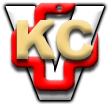 На основу члана 36. став 7. и  прилога 3Е Закона о јавним набавкама  („Службени гласник РС“, број 124/2012)КЛИНИЧКИ ЦЕНТАР ВОЈВОДИНЕул. Хајдук Вељкова бр. 1Нови СадОбјављује:Обавештење о покретању преговарачкаг поступка без објављивања позива за подношење понуда 25-14-ПНазив, адреса и интернет страница наручиоцаКлинички центар Војводине, Хајдук Вељкова 1, 21000 Нови Сад, www.kcv.rsВрста наручиоцаКлинички центар Војводине, здравствоОпис предмета јавне набавкеНабавка галенских лекова који се употребљавају у хуманој медицини за потребе Клиничког центра Војводине.Предмет јавне набавке је обликован по партијама:Процењена вредност набавке, за период од једне године, без ПДВ-а износи 2.747.498,17 динара.Преговарачки поступак се примењује на основу члана 36. став 1. тачка 1. Закона о јавним набавкама. Основ за примену преговарачког поступка је незаинтересованост или непостојање потенцијалних понуђача који могу дати понуду која одговара захтевима техничке спецификације предмета набавке.Образложење: У складу са чланом 36. Став 1. Тачка 1 Закона о јавним набавкама, предвиђено је да наручилац може спроводити преговарачки поступак без објављивања позива ако у отвореном, односно рестриктивном поступку није добио ниједну понуду, односно ниједну пријаву или су све понуде неодговарајуће, под условом да се првобитно одређен предмет јавне набавке и услови за учешће у поступку, техничке спецификације и критеријуми за доделу уговора не мењају.